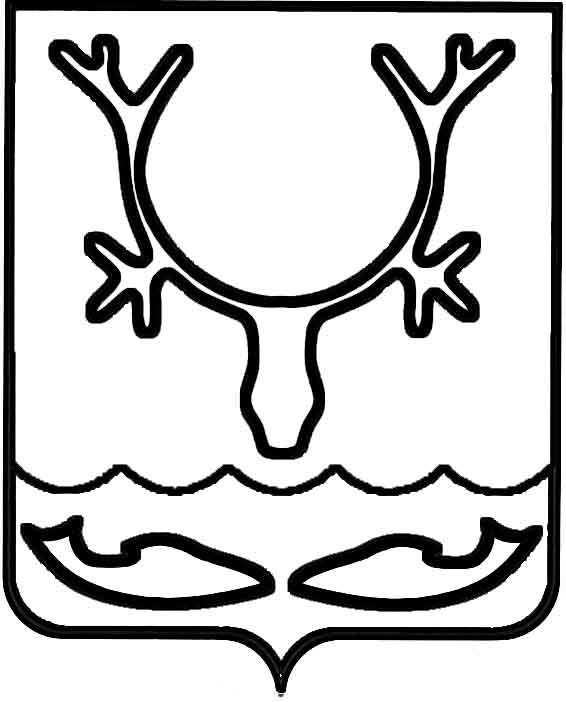 Администрация МО "Городской округ "Город Нарьян-Мар"ПОСТАНОВЛЕНИЕот “____” __________________ № ____________		г. Нарьян-МарОб утверждении Порядка предоставления субсидий из городского бюджета муниципальным бюджетным учреждениям, подведомственным Администрации МО   "Городской округ "Город Нарьян-Мар", на иные цели, не связанные с возмещением нормативных затрат на оказание ими в соответствии                         с муниципальным заданием муниципальных услуг (выполнение работ) В соответствии со статьёй 78.1 Бюджетного кодекса Российской Федерации Администрация МО "Городской округ "Город Нарьян-Мар"П О С Т А Н О В Л Я Е Т:Утвердить Порядок предоставления субсидий из городского бюджета муниципальным бюджетным учреждениям, подведомственным Администрации МО   "Городской округ "Город Нарьян-Мар", на иные цели, не связанные с возмещением нормативных затрат на оказание ими в соответствии с муниципальным заданием муниципальных услуг (выполнение работ) (Приложение).Признать утратившим силу постановление Администрации МО "Городской округ "Город Нарьян-Мар" от 30.06.2011 №1143 "Об утверждении Порядка определения объема и условий предоставления субсидий из бюджета МО "Городской округ "Город Нарьян-Мар" муниципальным бюджетным и автономным учреждениям на иные цели, не связанные с возмещением нормативных затрат на оказание ими, 
в соответствии с муниципальным заданием, муниципальных услуг (выполнением работ)".Настоящее постановление вступает в силу со дня его официального опубликования ПриложениеУТВЕРЖДЁНпостановлением Администрации МО"Городской округ "Город Нарьян-Мар"от 12.09.2018 № 611ПОРЯДОКПРЕДОСТАВЛЕНИЯ СУБСИДИЙ ИЗ ГОРОДСКОГО БЮДЖЕТА МУНИЦИПАЛЬНЫМ БЮДЖЕТНЫМ УЧРЕЖДЕНИЯМ, ПОДВЕДОМСТВЕННЫМ АДМИНИСТРАЦИИ МО "ГОРОДСКОЙ ОКРУГ "ГОРОД НАРЬЯН-МАР", НА ИНЫЕ ЦЕЛИ, НЕ СВЯЗАННЫЕ 
С ВОЗМЕЩЕНИЕМ НОРМАТИВНЫХ ЗАТРАТ НА ОКАЗАНИЕ ИМИ В СООТВЕТСТВИИ С МУНИЦИПАЛЬНЫМ ЗАДАНИЕМ МУНИЦИПАЛЬНЫХ УСЛУГ (ВЫПОЛНЕНИЕ РАБОТ)1.	Настоящий Порядок устанавливает цели, направления расходования, объем          и условия предоставления из бюджета МО "Городской округ "Город Нарьян-Мар" (далее – городского бюджета) муниципальным бюджетным учреждениям, подведомственным Администрации МО "Городской округ "Город Нарьян-Мар" (далее – учреждения, Администрация города), субсидий на иные цели, не связанные 
с возмещением нормативных затрат на оказание ими в соответствии 
с муниципальным заданием муниципальных услуг (выполнение работ),                          в соответствии со статьей 78.1. Бюджетного кодекса Российской Федерации (далее – целевые субсидии).2.	Субсидии представляют собой выплаты целевого характера, которые могут быть направлены на следующие цели: 1)	на приобретение основных средств, в том числе в лизинг;2)	на исполнение судебных актов, оплату госпошлин, штрафов;3)	на финансовое обеспечение, исполнение мероприятий в рамках государственных программ исполнительных органов Ненецкого автономного округа;4)	на финансовое обеспечение, исполнение муниципальных программ МО "Городской округ "Город Нарьян-Мар";5)	на финансовое обеспечение мероприятий, связанных с реорганизацией                           и ликвидацией деятельности муниципальных учреждений, а также с сокращением штатной численности учреждений в случае уменьшения объемов муниципального задания.3.	Для определения объема учреждения направляют в Администрацию города заявку на очередной финансовый год по форме и в сроки, установленные Администрацией города в пределах лимитов бюджетных обязательств. Заявка должна содержать расчеты и обоснования заявленного размера субсидии, в том числе:-	информацию о стоимости планируемых к приобретению учреждением основных средств, с указанием технических характеристик, подтвержденную коммерческими предложениями;-	решения судов;-	информацию о стоимости работ по исполнению муниципальных программ, подтверждаемую предварительными сметами расходов;-	иную информацию, подтверждающую потребность учреждения 
в предполагаемых расходах.4.	Предоставление субсидий учреждениям осуществляется при условии заключения между Администрацией города и учреждением соглашения 
о предоставлении из городского бюджета субсидии на иные цели (далее – соглашение) по форме согласно Приложению 1 к настоящему Порядку, в котором указываются:1)	целевое назначение, размер, порядок и сроки перечисления субсидий;2)	порядок возврата сумм, использованных учреждением, в случае установления по итогам проверок, проведенных уполномоченным органом, а также органами муниципального финансового контроля, фактов нарушения целей и условий предоставления субсидий, определенных нормативным правовым актом уполномоченного органа и (или) соглашением;3)	основания и условия изменения Администрацией города объема субсидий;4)	форма, порядок и сроки предоставления отчетности об осуществлении расходов, источником финансового обеспечения которых являются субсидии;5)	иные права и обязанности сторон соглашения и порядок их взаимодействия               при реализации соглашения.В случае предоставления учреждению нескольких субсидий с одним учреждением заключается одно соглашение. Изменения, вносимые в соглашение, оформляются путем заключения дополнительных соглашений.Соглашение заключается после утверждения сводной бюджетной росписи городского бюджета и лимитов бюджетных обязательств на соответствующий финансовый год.5.	Предоставление субсидий осуществляется в сроки, установленные соглашением.6.	Субсидии учреждениям перечисляются Администрацией города 
в соответствии с кассовым планом на лицевой счет учреждения, открытый в органе Федерального казначейства.Операции с субсидиями учитываются на лицевых счетах, предназначенных 
для учета операций со средствами, предоставленными учреждениям в виде субсидий, открываемых учреждениям в органе Федерального казначейства в установленном порядке.Субсидии носят целевой характер и не могут быть направлены на другие цели. Направление расходования субсидии должно соответствовать направлению                              ее предоставления.7.	Учреждение представляет в Администрацию города отчетность                                    об использовании субсидии по форме, в порядке и сроки, определенные соглашением.8.	Неиспользованные в текущем году остатки предоставленных учреждениям субсидий подлежат возврату в городской бюджет до 1 февраля следующего года.Остатки предоставленных учреждениям субсидий, неиспользованные в текущем году, при наличии потребности в направлении их на те же цели могут быть использованы учреждением в следующем году в соответствии с решением Администрации города.9.	Администрация города и иные уполномоченные органы осуществляют проверку соблюдения условий, целей и порядка предоставления субсидии, а также направлений их расходования получателю субсидии в установленном законодательством порядке.10.	Учреждения несут ответственность за нарушение целей и условий расходования субсидий в соответствии с законодательством Российской Федерации.11.	В случае ненадлежащего исполнения получателем субсидии условий                            ее предоставления, требований настоящего Порядка и заключенного соглашения средства субсидии подлежат возврату в городской бюджет в полном объеме.12.	Получатель субсидии обязан возвратить фактически полученную субсидию                    в течение 30 календарных дней со дня получения соответствующего требования                       от Администрации города по реквизитам, указанным в требовании.В случае если получатель субсидии по истечении указанного срока 
не осуществил возврат бюджетных средств, их взыскание производится в судебном порядке в соответствии с законодательством Российской Федерации.13.	Контроль за соблюдением условий, установленных при предоставлении субсидий, осуществляется Администрацией города и органом муниципального финансового контроля в соответствии с законодательством Российской Федерации.Приложение 1к Порядку предоставления изгородского бюджетамуниципальным бюджетнымучреждениям, подведомственнымАдминистрации МО "Городской округ "Город Нарьян-Мар" субсидий на иные целиФормасоглашения о предоставлении из городского бюджетамуниципальным бюджетным учреждениям, подведомственнымАдминистрации МО "Городской округ "Город Нарьян-Мар",субсидии на иные цели"__" ___________ 20__ г.                                                                                г. Нарьян-Мар    Администрация МО "Городской округ "Город Нарьян-Мар", именуемая 
в дальнейшем "Учредитель", в лице ______________________________,   действующего на основании __________, с одной стороны,  
и  ______________________________________________________________,                 (наименование муниципального бюджетного учреждения)именуемое в дальнейшем "Учреждение", в лице _________________, действующего на  основании ___________________________________(устав Учреждения или инойуполномочивающий  документ), с другой стороны, далее именуемые "Стороны", 
в соответствии с Порядком предоставления из городского  бюджета субсидий бюджетным учреждениям, подведомственным Администрации МО "Городской округ "Город Нарьян-Мар", на иные цели, утвержденным постановлением Администрации  МО "Городской округ "Город Нарьян-Мар" от ______№ (далее – Порядок предоставления субсидий), заключили настоящее Соглашение о нижеследующем.I. Предмет Соглашения1.1. Предметом настоящего Соглашения является предоставление Учреждению  из  городского  бюджета  в  20__  году/20__  -  20__  годах субсидии на цели согласно Приложению 1 к настоящему Соглашению.II. Условия и финансовое обеспечение предоставления Субсидии2.1.	Субсидия предоставляется Учреждению для достижения цели(ей), указанной(ых) в Приложении 1 к настоящему Соглашению.2.2.	Субсидия предоставляется Учреждению в пределах лимитов бюджетных обязательств, доведенных Учредителю как получателю средств городского бюджета,   по кодам классификации расходов бюджетов Российской Федерации (далее – коды БК) и в размере в соответствии с Приложением 1 к настоящему Соглашению.2.3.	Размер Субсидии рассчитывается в соответствии с Порядком предоставления субсидий.III. Порядок перечисления СубсидииПеречисление Субсидии осуществляется на лицевой счет, открытый Учреждению в  ______________, согласно графику перечисления Субсидии 
в соответствии с Приложением 2 к настоящему Соглашению, являющимся неотъемлемой частью настоящего Соглашения.IV. Взаимодействие Сторон4.1.	Учредитель обязуется:4.1.1.	Обеспечивать предоставление Учреждению Субсидии на цель(и), указанную(ые) в Приложении 1 к настоящему Соглашению.4.1.2.	Осуществлять проверку документов, направляемых Учреждением Учредителю в целях принятия последним решения о перечислении Субсидии, 
на предмет соответствия указанных в них кассовых расходов цели(ям) предоставления Субсидии, указанной(ым) в Приложении 1 к настоящему Соглашению, в течение ____ рабочих дней со дня поступления документов 
от Учреждения.4.1.3.	Обеспечивать перечисление Субсидии на счет Учреждения, указанный 
в разделе  VIII настоящего Соглашения, согласно графику перечисления Субсидии 
в соответствии с Приложением 2 к настоящему Соглашению, являющимся неотъемлемой частью настоящего Соглашения.4.1.4.	Утверждать Сведения об операциях с целевыми субсидиями, предоставленными Учреждению на 20__ г. (далее – Сведения) по форме Сведений 
об операциях с целевыми субсидиями, предоставленными государственному (муниципальному) учреждению на 20__ г. (ф. 0501016), утвержденной приказом Министерства финансов Российской Федерации от 28.07.2010 № 81н, Сведения 
с учетом внесенных изменений не позднее ______рабочих дней со дня получения указанных документов от Учреждения в соответствии с пунктом 4.3.2 настоящего Соглашения.4.1.5.	Осуществлять контроль за соблюдением Учреждением цели(ей) 
и условий предоставления Субсидии, установленных Порядком предоставления субсидии и настоящим Соглашением, в том числе путем осуществления следующих мероприятий:4.1.5.1.	Проведение плановых и внеплановых проверок:4.1.5.1.1.		По месту нахождения Учредителя на основании документов, представленных по его запросу Учреждением в соответствии с пунктом 4.3.4 настоящего Соглашения.4.1.5.1.2.	По месту нахождения Учреждения по документальному 
и фактическому изучению операций с использованием средств Субсидии, произведенных Учреждением.4.1.5.2.	Приостановление предоставления Субсидии в случае установления 
по итогам проверки(ок), указанной(ых) в пункте 4.1.5.1 настоящего Соглашения, факта(ов) нарушений цели(ей) и условий, определенных Порядком предоставления субсидии и настоящим Соглашением (получения  от  органа финансового  контроля информации о нарушении Учреждением цели(ей) и условий предоставления  Субсидии, установленных Порядком предоставления субсидии и настоящим Соглашением), до устранения указанных нарушений с обязательным уведомлением Учреждения не позднее __________ рабочего(их) дня(ей) после принятия решения 
о приостановлении.4.1.5.3.	Направлять Учреждению требование о возврате Учредителю 
в городской бюджет Субсидии или ее части, в том числе в случае неустранения нарушений, указанных в пункте 4.1.5.2 настоящего Соглашения, в размере и сроки, установленные в данном требовании.4.1.6.	Рассматривать предложения, документы и иную информацию, направленную Учреждением, в том числе в соответствии с пунктами 4.4.1 - 4.4.2 настоящего Соглашения, в течение ___рабочих дней со дня их получения 
и уведомлять Учреждение о принятом решении (при необходимости).4.1.7.	Направлять разъяснения Учреждению по вопросам, связанным 
с исполнением настоящего Соглашения, не позднее __ рабочих дней со дня получения обращения Учреждения в соответствии с пунктом 4.4.3 настоящего Соглашения.4.1.8.	Выполнять иные обязательства, установленные бюджетным законодательством Российской Федерации, Порядком предоставления субсидии 
и настоящим Соглашением.4.2.	Учредитель вправе:4.2.1.	Запрашивать у Учреждения информацию и документы, необходимые 
для осуществления контроля за соблюдением Учреждением цели(ей) и условий предоставления Субсидии, установленных Порядком предоставления субсидии 
и настоящим Соглашением, в соответствии с пунктом 4.1.5 настоящего Соглашения.4.2.2.	Принимать решение об изменении условий настоящего Соглашения 
на основании информации и предложений, направленных Учреждением 
в соответствии с пунктом 4.4.2 настоящего Соглашения, включая уменьшение размера Субсидии, а также увеличение размера Субсидии, при наличии неиспользованных лимитов бюджетных обязательств, указанных в пункте 2.2 настоящего Соглашения, и при условии предоставления Учреждением информации, содержащей финансово-экономическое обоснование данных изменений, в том числе 
в случаях:4.2.2.1.	Увеличения или уменьшения общего объема бюджетных ассигнований, предусмотренных главному распорядителю бюджетных средств 
в городском бюджете.4.2.2.2.	Выявления дополнительной потребности Учреждения 
в финансировании иных целей при наличии соответствующих расчетов 
и обоснований в пределах общего объема бюджетных ассигнований, предусмотренных главному распорядителю бюджетных средств в городском бюджете.4.2.2.3.	Выявления необходимости перераспределения объемов субсидии между Учреждениями.4.2.2.4.	Выявления невозможности осуществления расходов 
на предусмотренные цели в полном объеме.4.2.3.	Принимать в установленном бюджетным законодательством Российской Федерации порядке решение о наличии или отсутствии потребности в направлении 
в 20__ году (указывается год, следующий за годом предоставления Субсидии) остатка Субсидии, не использованного в 20__ году (указывается год предоставления Субсидии), а также об использовании средств, поступивших в 20__ году (указывается год, следующий за годом предоставления Субсидии) Учреждению от возврата дебиторской задолженности прошлых лет, возникшей от использования Субсидии, 
на цель(и), указанную(ые) в Приложении 1 к настоящему Соглашению, 
не позднее____ рабочих дней после получения от Учреждения следующих документов, обосновывающих потребность в направлении остатка Субсидии 
на цель(и), указанную(ые) в Приложении 1 к настоящему Соглашению.4.2.4.	Осуществлять иные права, установленные бюджетным законодательством Российской Федерации, Порядком предоставления субсидии 
и настоящим Соглашением.4.3.	Учреждение обязуется:4.3.1.	Направлять Учредителю на утверждение:4.3.1.1.	Сведения не позднее____рабочих дней со дня заключения настоящего Соглашения.4.3.1.2.	Сведения с учетом внесенных изменений не позднее ___ рабочих дней со дня получения от Учредителя информации о принятом решении об изменении размера Субсидии (в случае уменьшения Учредителем размера Субсидии сумма поступлений Субсидии в Сведениях должна быть больше или равна сумме произведенных расходов, источником финансового обеспечения которых она является, в том числе с учетом разрешенного к использованию остатка Субсидии).4.3.2.	Использовать Субсидию для достижения цели(ей), указанной(ых) 
в Приложении 1 настоящего Соглашения, в соответствии с условиями предоставления Субсидии, установленными Порядком предоставления субсидии, 
и настоящим Соглашением на осуществление выплат, указанных в Сведениях.4.3.3.	Направлять по запросу Учредителя документы и информацию, необходимые для осуществления контроля за соблюдением цели(ей) и условий предоставления Субсидии в соответствии с пунктом 4.2.1 настоящего Соглашения, 
не позднее рабочих дней со дня получения указанного запроса.4.3.4.	Направлять Учредителю не позднее____ рабочих дней, следующих 
за отчетным периодом, в котором была получена Субсидия, отчет о расходах, источником финансового обеспечения которых является Субсидия, по форме 
в соответствии с Приложением 3 к настоящему Соглашению, являющимся неотъемлемой частью настоящего Соглашения.4.3.5.	Устранять выявленный(е) по итогам проверки, проведенной Учредителем, факт(ы) нарушения цели(ей) и условий предоставления Субсидии, определенных Порядком предоставления субсидии, и настоящим Соглашением (получения от органа финансового контроля информации о нарушении Учреждением цели(ей) и условий предоставления Субсидии, установленных Порядком предоставления субсидии и настоящим Соглашением), включая возврат использованной Субсидии или ее части в городской бюджет, в течение ____рабочих дней со дня получения требования Учредителя об устранении нарушения.4.3.6.	Возвращать неиспользованный остаток Субсидии в доход городского бюджета в случае отсутствия решения Учредителя о наличии потребности 
в направлении не использованного в 20__ году (указывается год предоставления Субсидии) остатка Субсидии на цель(и),  указанную(ые) в Приложении 1 
к настоящему Соглашению, в срок до "__" _________ 20__ г.4.3.7.	Выполнять иные обязательства, установленные бюджетным законодательством Российской Федерации, Порядком предоставления субсидии 
и настоящим Соглашением.4.4.	Учреждение вправе:4.4.1.	Направлять Учредителю документы, указанные в пункте 4.2.3 настоящего Соглашения, не позднее ____рабочих дней, следующих за отчетным финансовым годом (годом предоставления Субсидии).4.4.2.	Направлять Учредителю предложения о внесении изменений 
в настоящее Соглашение, в том числе в случае выявления необходимости изменения размера Субсидии с приложением информации, содержащей финансово-экономическое обоснование данного изменения.4.4.3.	Обращаться к Учредителю в целях получения разъяснений в связи 
с исполнением настоящего Соглашения.4.4.4.	Осуществлять иные права, установленные бюджетным законодательством Российской Федерации, Правилами предоставления субсидии 
и настоящим Соглашением.V. Ответственность Сторон5.1. В случае неисполнения или ненадлежащего исполнения своих обязательств по настоящему Соглашению Стороны несут ответственность в соответствии 
с законодательством Российской ФедерацииVI. Иные условия6.1. Иные условия по настоящему Соглашению:6.1.1. _______________________________________________________________;6.1.2. _______________________________________________________________.VII. Заключительные положения7.1.	Расторжение настоящего Соглашения возможно в случае:7.1.1.	Реорганизации или ликвидации Учреждения.7.1.2.	Нарушения Учреждением цели и условий предоставления Субсидии, установленных Порядком предоставления субсидии и настоящим Соглашением.7.2.	Расторжение Соглашения осуществляется по соглашению сторон 
и оформляется в виде соглашения о расторжении настоящего Соглашения.7.3.	Споры, возникающие между Сторонами в связи с исполнением настоящего Соглашения, решаются ими, по возможности, путем проведения переговоров с оформлением соответствующих протоколов или иных документов. 
При недостижении согласия споры между Сторонами решаются в судебном порядке.7.4.	Настоящее Соглашение вступает в силу с даты его подписания лицами, имеющими право действовать от имени каждой из Сторон, но не ранее доведения лимитов бюджетных обязательств, указанных в пункте 2.2 настоящего Соглашения, 
и действует до полного исполнения Сторонами своих обязательств по настоящему Соглашению.7.5.	Изменение настоящего Соглашения, в том числе в соответствии 
с положениями пункта 4.2.2 настоящего Соглашения, осуществляется по соглашению Сторон и оформляется в виде дополнительного соглашения, которое является неотъемлемой частью настоящего Соглашения.7.6.	Документы и иная информация, предусмотренные настоящим Соглашением, могут направляться Сторонами следующим(ми) способом(ами):7.6.1. _______________________________________________________________;7.6.2. _______________________________________________________________.7.7.	Настоящее Соглашение заключено Сторонами в форме бумажного документа в двух экземплярах, по одному экземпляру для каждой из Сторон.VIII. Платежные реквизиты СторонIX. Подписи СторонРуководитель                                       Подпись                   Фамилия, имя, отчество(уполномоченное лицо)(Учредитель)Руководитель                                        Подпись                   Фамилия, имя, отчество(уполномоченное лицо)(Учреждение)Приложение 1к Соглашению о предоставлениииз городского бюджета муниципальнымбюджетным учреждениям, подведомственнымАдминистрации МО "Городской округ "Город Нарьян-Мар",субсидий на иные целиПеречень СубсидийПриложение 2к Соглашению о предоставлениииз городского бюджета муниципальнымбюджетным учреждениям, подведомственнымАдминистрации МО "Городской округ "Город Нарьян-Мар",субсидий на иные целиГРАФИКперечисления СубсидииНаименование Учредителя ___________________________________Наименование Учреждения ___________________________________--------------------------------<1> Указывается в соответствии с пунктом 2.2 Соглашения.Приложение 3к Соглашению о предоставлениииз городского бюджета муниципальнымбюджетным учреждениям, подведомственнымАдминистрации МО "Городской округ "Город Нарьян-Мар",субсидий на иные целиОТЧЕТо расходах, источником финансового обеспечения которыхявляется Субсидия на "__" __________ 20__ г. <2>Наименование Учредителя ___________________________________________________Наименование Учреждения ___________________________________________________Единица измерения: рублей (с точностью до второго десятичного знака)    --------------------------------    <2>  Настоящий  отчет составляется нарастающим итогом с начала текущего финансового года.    <3>  Значения граф 7 и 8 настоящего отчета должны соответствовать сумме поступлений  средств  Субсидии  за отчетный период, с учетом поступлений от возврата дебиторской задолженности прошлых лет.    <4>   Указывается сумма остатка Субсидии на начало года, не использованного в отчетном финансовом году, в отношении которого Учредителем принято решение 
о наличии потребности Учреждения в направлении его на цель, указанную в пункте 1.1 Соглашения/Приложении № 1 к Соглашению, в соответствии с подпунктом 4.2.3 Соглашения.    <5>  В графе 8 настоящего отчета указывается сумма возврата дебиторской задолженности, в отношении которой Учредителем принято решение об использовании   ее Учреждением на  цель, указанную в пункте  1.1 Соглашения/Приложении № 1 к Соглашению.    <6>  Указывается сумма остатка Субсидии на конец отчетного периода. Остаток Субсидии рассчитывается на отчетную дату как разница между суммами, указанными в графах 4, 6, и суммой, указанной в графе 9 настоящего отчета.    <7>  В  графе  12 настоящего отчета указывается сумма неиспользованного остатка  Субсидии, предоставленной в соответствии с Соглашением, по которой существует  потребность  Учреждения в направлении остатка Субсидии на цель,  указанную   в   пункте   1.1  Соглашения/Приложении  №  1  к  Соглашению, в соответствии с подпунктом 4.2.3 Соглашения. При формировании промежуточного отчета (месяц, квартал) не заполняется.    <8>  В графе 13 настоящего отчета указывается сумма неиспользованного остатка Субсидии, предоставленной в соответствии с Соглашением, потребность в   направлении  которой на те же цели отсутствует.  При  формировании промежуточного отчета (месяц, квартал) не заполняется.Руководитель             _____________  _________  _______________________(уполномоченное лицо)     (должность)   (подпись)   (расшифровка подписи)"__" __________ 20__ г.Главный бухгалтер        _____________  _________  _______________________(уполномоченное лицо)     (должность)   (подпись)   (расшифровка подписи)"__" __________ 20__ г.1209.2018611Глава МО "Городской округ "Город Нарьян-Мар" О.О.БелакНаименование УчредителяНаименование УчрежденияОГРН, ОКТМООГРН, ОКТМОМесто нахождения:Место нахождения:ИНН/КППИНН/КПППлатежные реквизиты:Наименование учреждения Банка РоссииБИК,Расчетный счетНаименование органа, в котором открыт лицевой счетЛицевой счетПлатежные реквизиты:Наименование учреждения Банка России (наименование кредитной организации),БИК, корреспондентский счет Расчетный счетНаименование органа, в котором открыт лицевой счет Лицевой счет№ п/пНаименование СубсидииНаправления расходования средств СубсидииСведения о нормативных правовых актах, определяющих основания для предоставления СубсидииКод по бюджетной классификации Российской Федерации (в соответствии со сводной бюджетной росписью городского бюджета)Код по бюджетной классификации Российской Федерации (в соответствии со сводной бюджетной росписью городского бюджета)Код по бюджетной классификации Российской Федерации (в соответствии со сводной бюджетной росписью городского бюджета)Код по бюджетной классификации Российской Федерации (в соответствии со сводной бюджетной росписью городского бюджета)Код СубсидииСумма, в том числе по финансовым годам (рублей)Сумма, в том числе по финансовым годам (рублей)Сумма, в том числе по финансовым годам (рублей)№ п/пНаименование СубсидииНаправления расходования средств СубсидииСведения о нормативных правовых актах, определяющих основания для предоставления Субсидиикод главыраздел, подразделцелевая статьявид расходовКод Субсидиина 20__ г.на 20__ г.на 20__ г.1234567891011121.2.№ п/пНаименование субсидииКод бюджетной классификации Российской Федерации (по расходам окружного бюджета на предоставление Субсидии) <1>Код бюджетной классификации Российской Федерации (по расходам окружного бюджета на предоставление Субсидии) <1>Код бюджетной классификации Российской Федерации (по расходам окружного бюджета на предоставление Субсидии) <1>Код бюджетной классификации Российской Федерации (по расходам окружного бюджета на предоставление Субсидии) <1>Код бюджетной классификации Российской Федерации (по расходам окружного бюджета на предоставление Субсидии) <1>Код бюджетной классификации Российской Федерации (по расходам окружного бюджета на предоставление Субсидии) <1>Код бюджетной классификации Российской Федерации (по расходам окружного бюджета на предоставление Субсидии) <1>Сроки перечисления СубсидииКод СубсидииСумма, подлежащая перечислению, рублейСумма, подлежащая перечислению, рублей№ п/пНаименование субсидиикод главыкод главыраздел, подразделраздел, подразделцелевая статьяцелевая статьявид расходовСроки перечисления СубсидииКод Субсидиивсегов том числе123344556789101.до "__" 20__ г.2.до "__" 20__ г.Итого по коду субсидииИтого по коду субсидииИтого по коду субсидииИтого по коду субсидииИтого по коду субсидииИтого по коду субсидииИтого по коду субсидииИтого по коду субсидииИтого по коду субсидииИтого по коду субсидии3.до "__" 20__ г.4.Итого по коду субсидииИтого по коду субсидииИтого по коду субсидииИтого по коду субсидииИтого по коду субсидииИтого по коду субсидииИтого по коду субсидииИтого по коду субсидииИтого по коду субсидииИтого по коду субсидииИтого по коду БКXИтого по коду БКXИтого по коду БКXВсего:Всего:Всего:Всего:Всего:Всего:Всего:Всего:Всего:Всего:Всего:Наименование СубсидииНаименование СубсидииКод по бюджетной классификации Российской ФедерацииОстаток субсидии на начало текущего финансового годаОстаток субсидии на начало текущего финансового годаПоступления <3> <2>Поступления <3> <2>Поступления <3> <2>ВыплатыВыплатыОстаток Субсидии на конец отчетного периодаОстаток Субсидии на конец отчетного периодаОстаток Субсидии на конец отчетного периоданаименованиекодКод по бюджетной классификации Российской Федерациивсегоиз них разрешенных к использованию <4>всего, в том числеиз городскогобюджетавозврат дебиторской задолженности прошлых лет <5>Всего, в том числе за отчетный квартализ них: возвращено в городскойбюджетвсего <6>в том числев том численаименованиекодКод по бюджетной классификации Российской Федерациивсегоиз них разрешенных к использованию <4>всего, в том числеиз городскогобюджетавозврат дебиторской задолженности прошлых лет <5>Всего, в том числе за отчетный квартализ них: возвращено в городскойбюджетвсего <6>требуется в направлении 
на те же цели <7> <5>подлежит возврату <8>12345678910111213